Press Release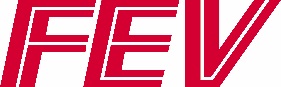 The FEV Group Names Jürgen Koopsingraven as New CFO

Aachen, April 2018 – Effective April 1, Jürgen Koopsingraven will take over the global CFO role within the FEV Group. He will replace Sami Sagur, who is leaving the company on his own request. 

In the past, Mr. Koopsingraven served as Head of Corporate Strategy for automotive supplier, KSPG Automotive, where he successfully led the development of the company. For the last 12 months, he served as Commercial Managing Director for the European FEV companies.  While maintaining financial stability, Koopsingraven will consistently pursue the path FEV has taken over the past few years – that of globally developing central areas and growing to meet future-related topics through company acquisitions. 
"We are delighted to have found the ideal person to take over the CFO role in Mr. Koopsingraven. At the same time, we would like to thank Mr. Sagur for our reliable and successful collaboration over the past years," stated Professor Stefan Pischinger, President & CEO of the FEV Group. 

About FEVThe FEV Group, with headquarters in Aachen, Germany, is an internationally renowned service provider in the area of vehicle development. The skill spectrum of FEV includes consulting, and the development and testing of innovative vehicle concepts, all the way up to serial production. In addition to engine and transmission development, vehicle integration, and the calibration and homologation of modern vehicle powertrains, the development of hybrid and electric drive systems as well as alternative fuels is constantly increasing in importance. Another area of activity includes optimizing electronic control systems as well as the increasing connectedness of cars. In this context, one particular focus is the continued development of autonomous vehicles.  The FEV Software and Testing Solutions product portfolio complements this offering by producing cutting-edge test bench measuring equipment in addition to software solutions that help make development more efficient and transfer significant process steps from the road to the test rig – or even to a computer simulator. As a globally operating service provider, the company offers these services to its customers from the transport sector worldwide. The FEV Group employs over 4,800 highly qualified specialists in modern development centers close to our customers at more than 40 locations on four continents.
Images


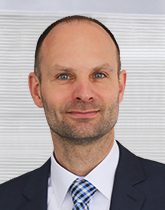 [Jürgen Koopsingraven to Take Over the Role of CFO within the FEV Group]

Source: FEV GroupContactMarius Strasdat	Tel.: +49 241 5689-6452E-mail: strasdat@fev.com